 Pupil Premium Strategy Statement 2021-24 (Yr 3 2023-24)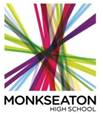 School overviewFunding overviewPart A: Pupil premium strategy plan 2021-24Statement of intentThe aim of our Pupil Premium strategy is to identify and implement strategies that help to improve and sustain higher achievement and outcomes for disadvantaged students and to therefore reduce the attainment gap between the most and least disadvantaged pupils. We have placed a strong emphasis on the areas we believe that our disadvantaged pupils require most support in. A significant percentage of our young people come from disadvantaged backgrounds. We recognise that these students arrive to us with untapped potential and without the benefit of unearned privilege. Raising their attainment is central across all aspects of our school, from our broad, overarching ethos, to the day-to-day minutiae of running our school. We prioritise our disadvantaged youngsters and their families in all we do, aiming to close the gaps which exist on arrival to enable each learner to fulfil their potential. Our objectives are to:provide high quality teaching and education to all studentsprovide targeted, personalised support to improve the outcomes and life chances of disadvantaged students;ensure that disadvantaged students make strong progress during their time at MHS;ensure the progress of disadvantaged students is in line with their non disadvantaged peersImprove attendance to support learning and progressfocus on improving numeracy and literacy skills;increase parental engagement; ensure that the strategies that we implement positively impact the achievement of disadvantaged students; ensure that the interventions are value for money. The table below details the key challenges to achievement that we have identified among our disadvantaged pupils.Intended outcomes This explains the outcomes we are aiming for by the end of our 3 year strategy plan, and how we will measure whether they have been achieved.Activity in this academic yearThis details how we intend to spend our pupil premium (and recovery premium funding) this academic year to address the challenges listed above. Teaching (for example, CPD, recruitment and retention)Budgeted cost: £3,200Targeted academic support (for example, tutoring, one-to-one support structured interventions) Budgeted cost: £23,040  Wider strategies (for example, related to attendance, behaviour, wellbeing)Budgeted cost: £177,335Total budgeted cost: £ 165,455DetailData Monkseaton High SchoolSecondary School (Year 9-11)Pupils in school 465 (Year 9-11)Proportion (%) of pupil premium eligible pupils 35% (152 pupils)Academic year/years that our pupil premium strategy plan covers (3-year plans are recommended) September 2021 - 2024Date this statement was publishedOctober 2021 (amended following reviews in October 2022 & 2023)Date on which it will be reviewed Review of Yr 1 - October 2022, Review of Yr 2 - October 2023, Review of Yr 3 - October 2024Statement authorised byJo Suddes (Headteacher) Anne Welsh (Chair of Governors)Pupil premium leadJo Suddes Governor Lead(s)Gemma Robinson/Angela TowesDetailAmountPupil premium funding allocation this academic yearSept 23-Mar 24 confirmed, allocation Apr 24 – Aug 234(estimated from census figures) £203,575Recovery premium funding allocation this academic year£39,468Pupil premium funding carried forward from previous years (enter £0 if not applicable) NoneTotal budget for this academic year£203,575Challenge numberDetail of challenge1Gaps in literacy and numeracy skill development and cultural capital, create a barrier to accessing the full curriculum. A significant proportion of disadvantaged student join MHS with low literacy levels, especially reading comprehension. This prevents students from accessing the curriculum fully. 2Attendance rates for disadvantaged students are lower than for non-disadvantaged students, impacting on learning and progress and potential of future success. Our data tells us that disadvantaged students are at greater risk of being persistently absent from school than their non - disadvantaged peers.3Social, emotional and mental health difficulties that impact on the behaviour and engagement of some disadvantaged students preventing them from making good progress in school.  Data tells us that disadvantaged students are at a greater risk of exclusion than non-disadvantaged students. 4Aspirations – some of our students have low future aspirations, as well as low resilience and independent skills to cope with the demands of the curriculum.5A significant proportion of our students and their families need a range of support to help them to attend school and to engage in learning. Intended outcomeSuccess criteriaImprove achievement/outcomes for disadvantaged students (in all year groups) through high quality teaching and targeted supportImprove the progress of disadvantaged students so that it is closer to national averageAttainment 8 gap is narrowed in school and at national average for similar schools Achievement in English and maths is similar to national average in similar schools Proportion of pupils taking Ebacc similar to non-disadvantaged pupils in school and average point score gap closed. Disadvantaged students in year 9 and 10 make good progress across the year in relation to their target grades Improve disadvantaged students’ attendance Overall absence in line with national average Reduction in the proportion of disadvantaged students persistently absent towards national average. Develop culture of reading and improve support and intervention for vulnerable readersReading intervention is embedded, and evaluations show it is making a positive impact. Reading activities are embedded in lessons, with staff reading aloud and using a range of strategies to develop students’ reading skills. All students, particularly disadvantaged students, have been exposed to a wide range of high-quality YA fiction Data shows that all and disadvantaged students are regularly accessing the library and the ePlatform libraryStudents are comfortable talking about their reading habits  Students are able to use Tier 2 and Tier 3 vocabulary in a variety of contexts, both within and across subjects. Raise aspirations and improve quality of destinations of disadvantaged students. Continue to deliver high quality careers education, advice and guidance to support students’ destinations and to reduce NEET students to zero in year 11Increase in number of DAP attending HETo improve engagement through developing effective strategies and learning behaviours to be successful in school and beyond. Culture of success embedded across school – quality assurance activities demonstrate this High attendance and achievement Analysis of behaviour data shows improvement in targeted students. Successful integration of late arriving students Reduction in suspension.ActivityEvidence that supports this approachChallenge number(s) addressedWhole school strategy - Raising the Attainment of Disadvantaged Youngsters (RADY) with Challenging Education and their Professional Learning Programme ‘Thinking Differently’Challenging Education – Education consultancy, training and monitoring to maintained and academy schools across all phasesCBC - RADY Project Evaluation (challengingeducation.co.uk)The-RADY-Project.pdf (edsential.com)1-5Staff training to support implementation of strategies that promote high quality teaching focused on our Big Six Priorities(Reading, Oracy, Questioning, Challenge, Assessment, Retrieval) Oral language interventions | EEF (educationendowmentfoundation.org.uk)Feedback | EEF (educationendowmentfoundation.org.uk)Retrieval – The Learning ScientistsQuestioning – Doug Lemov’s Teach Like A ChampionQuestioning – Rosenshine's PrinciplesChallenge - Bjork’s Desirable DifficultiesAssessment - Dylan Wiliam CenterMaking Every Lesson Count, Allison and Tharby1,Ongoing CPD developing metacognitive and self-regulation skills in all pupils. Metacognition and self-regulation | Toolkit Strand | Education Endowment Foundation | EEF1Reading for pleasure and strategies to improve reading comprehension across curriculum staff CPDReading comprehension strategies | EEF (educationendowmentfoundation.org.uk)The Reading Framework - DfEClosing the Reading Gap, Quigley1,3,4Ensure all staff are teaching the Tier 2 and 3 vocabularyReading comprehension strategies | EEF (educationendowmentfoundation.org.uk)Closing the Vocabulary Gap, Quigley1,4Enhancement of maths teaching and curriculum planning through the Secondary Mastery Specialist Training programme with the National Centre for Excellence in Teaching Mathematics Teacher release time to embed key elements of the guidance in school, and  to access the Great North Maths Hub training resources and CPD offers (2021-23) Home | NCETMTeaching mathematics at key stage 3 - GOV.UK (www.gov.uk)1Curriculum focused CPD and resources to support identified students. 1ActivityEvidence that supports this approachChallenge number(s) addressedTargeted support Academic Mentor (maths specific) (2021-22 only)National Tutoring Programme School Led Tutoring programme (2020-21 only)One to one tuition | EEF (educationendowmentfoundation.org.uk)Small group tuition | EEF (educationendowmentfoundation.org.uk)          AllLiteracy / Reading interventions  Reading intervention programme – Boosting Reading@ SecondaryBooks and software to support reading for pleasure and targeted reading interventionLiteracy focused sessions designed for tutorial programmeBoosting Reading Potential (BRP) Case Studies (educationworks.org.uk)Reading comprehension strategies | EEF (educationendowmentfoundation.org.uk)Reading Plus (introduced December 2023)1Purchase of standardised diagnostic assessments. GL Assessments - Reading and CAT 4 tests to support new year 9 students and the RADY programme. This will provide reliable data and information into the specific strengths and weaknesses of each pupil to help ensure they receive the correct additional support. Case Studies - GL Assessment (gl-assessment.co.uk)1NumeracyNumeracy focused sessions designed for tutorial programme (Numeracy ninjas)Implementing Success@Arithmetic for numeracy intervention – Programme specifically for improving students understanding of number and written calculation skills)www.numeracyninjas.orghttps://sites.edgehill.ac.uk/everychildcounts/mathematics/successarithmetic/3,4ActivityEvidence that supports this approachChallenge number(s) addressedDeveloping aspirations and careers support:Girls’ and Boys’ Network Connexion's officer (partial SLA cost for disadvantaged focus)Careers L6 qualification for careers lead to support high quality Careers programme in school (2020-21)In school programme focussed on High Prior Attaining and Potential high achieving disadvantaged pupils and linking to the North East Raising Aspiration Programme The Girls' Network (thegirlsnetwork.org.uk)https://www.m10.org.uk/mentoringCollaborative Partnerships - Information for Schools and Colleges - Newcastle University (ncl.ac.uk)AllImproving Attendance: Attendance admin Breakfast Club Rewards programmeDfE research reports: Link between absence and attainment at KS2 and 4 (2015) and link between absence and attainment Ks2 and KS4 2018-19Working together to improve school attendance (2022)Breakfast clubs work their magic in disadvantaged English schools - Institute For Fiscal Studies - IFS2Developing culture of learning behaviours and improving support for SEMH Delivery and resourcing of Thrive Programme Pastoral support TeamSomeOne Cares Counselling Learning Mentor (0.4)Work based learning ProvisionHomework / Homework ClubImproving Behaviour in Schools | EEF (educationendowmentfoundation.org.uk)Mental health and behaviour in schools (publishing.service.gov.uk)Impact of Thrive - The Thrive ApproachSocial and emotional learning | EEF (educationendowmentfoundation.org.uk)Homework | EEF (educationendowmentfoundation.org.uk)AllPoverty Proofing - Subsidies for access to opportunities and resources (trips, enrichment, uniform, resources)Children North East Poverty Proofing All